Refer to the “Full Review” Instructions to complete this form.Summary Information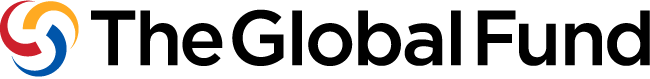 Section 1: Context Related to the Funding RequestTo respond to the questions below, refer to the Instructions and Essential Data Table(s). Key References on Country ContextList key reference documents referred to in this funding request that provide the country’s contextual cross-cutting and disease-specific information. A list of which types of documents can be used is included in the Instructions.Summary of Country ContextExplain critical elements of the country context that informed the development of this funding request. The following points should be addressed in the response:The epidemiological context and other relevant disease-specific information; Information on disease-specific and the overall health systems, along with the linkages between them; Relevant key and/or vulnerable populations; Human rights, gender and age-related barriers and inequities in access to services; Socio-economic, geographic, and other barriers and inequities in access to health services; Community responses and engagement; andThe role of the private sector.Refer to information provided in the key reference documents listed in Section 1.1.Lessons Learned from Global Fund and Other Partner InvestmentsDescribe how Global Fund and domestic investments, as well as those of other partners, supported national health targets during the current allocation period. Include the main lessons learned that are relevant to this funding request (for example, innovations or bottlenecks in service delivery). Section 2: Funding Request and PrioritizationTo respond to the questions below, refer to the Instructions, as well as national strategy documents, Programmatic Gap Table(s), Funding Landscape Table(s), Performance Framework, Budget and Essential Data Table(s). 2.1 Overview of Funding PrioritiesSummarize the approach used for prioritization of modules and interventions (or in the case of Payment for Results, the performance indicators and/or milestones). The response should include:How these prioritized modules ensure the highest possible impact with a view to ending the epidemics of HIV, TB and malaria; andHow challenges, barriers and inequities, including those related to human rights and gender, are being addressed through the modules prioritized within this funding request.Funding Priorities Based on the Global Fund Modular Framework, use the table below to detail each prioritized module proposed for Global Fund investment for the relevant disease component(s) and/or Resilient and Sustainable Systems for Health (RSSH).  (Add additional tables as relevant)Does any aspect of this funding request use a Payment for Results modality?  Yes          NoIf yes, in the table below, indicate the relevant performance indicators and rationale for the choice of performance indicators and/or milestones. Specify how the accuracy and reliability of the reported results will be ensured.Opportunities for integration: Explain how the proposed investments take into consideration: Needs across the three diseases and other related health programs; Links with the broader health systems to improve disease outcomes, efficiency and program sustainability. Summarize how the funding request complies with the application focus requirements specified in the allocation letter.Explain how this funding request reflects value for money, including examples of improvement in value for money compared to the current allocation period. To respond, refer to the Instructions for the aspects of value for money that should be considered.Matching Funds (if applicable)This question should only be answered by applicants with designated matching funds, as indicated in the allocation letter.Describe how the programmatic and financial conditions, as outlined in the allocation letter, have been met.Section 3: Operationalization and Implementation ArrangementsTo respond to the questions below, refer to the Instructions and an updated Implementation Arrangement Map.Describe how the proposed implementation arrangements will ensure efficient program delivery.Describe the role that community-based organizations will play under the implementation arrangements.Does the funding request envisage a joint investment platform with other institutions? Yes          NoIf yes, describe specific arrangements and modalities.Describe key, anticipated implementation risks that might negatively affect (i) the delivery of the program objectives supported by the Global Fund, and/or (ii) the broader health system. Then, describe the mitigation measures that address these risks, and which entity would be responsible for these mitigation measures.Section 4: Co-Financing, Sustainability and TransitionTo respond to the questions below, refer to the Instructions, the domestic financing section of the allocation letter, the Sustainability, Transition and Co-Financing Guidance Note, Funding Landscape Table(s), Programmatic Gap Tables(s), and a sustainability plan and/or transition work-plan, if available. Co-FinancingHave co-financing commitments for the current allocation period been realized? Yes          NoIf yes, attach supporting documentation demonstrating the extent to which co-financing commitments have been met. If no, explain why and outline the impact of this situation on the program.Do co-financing commitments for the next allocation period meet minimum requirements to fully access the co-financing incentive?  Yes          NoIf details on commitments are available, attach supporting documentation demonstrating the extent to which co-financing commitments have been made. If co-financing commitments do not meet minimum requirements, explain why.Summarize the programmatic areas to be supported by domestic co-financing in the next allocation period. In particular:The financing of key program costs of national disease plans and/or health systems; The planned uptake of interventions currently funded by the Global Fund.Specify how co-financing commitments will be tracked and reported. If public financial management systems and/or expenditure tracking mechanisms require strengthening and/or institutionalization, indicate how this funding request will address these needs. Sustainability and TransitionBased on the analysis in the Funding Landscape Table(s), describe the funding need and anticipated funding, highlighting gaps for major program areas in the next allocation period. Also, describe how (i) national authorities will work to secure additional funding or new sources of funding, and/or (ii) pursue efficiencies to ensure sufficient support for key interventions, particularly those currently funded by the Global Fund.Highlight challenges related to sustainability (see indicative list in Instructions). Explain how these challenges will be addressed either through this funding request or other means. If already described in the national strategy, sustainability and/or transition plan, and/or other documentation submitted with the funding request, refer to relevant sections of those documents. Annex 1: Documents ChecklistUse the list below to verify the completeness of your application package.Country(s)Component(s)Planned grant(s) start date(s)Planned grant(s) end date(s)Principal Recipient(s) CurrencyAllocation Funding Request AmountPrioritized Above Allocation Request (PAAR) Amount Matching Funds Request Amount (if applicable)Reference documentLink/Attachment referenceRelevant section(s) and/or page(s)Add rows if necessary[Applicant response][Applicant response][Applicant response]COMPONENT: (Indicate component here.)Module #Intervention(s) & Key ActivitiesPriority Population(s)Barriers and InequitiesRationaleExpected OutcomeExpected InvestmentModule #Intervention(s) & Key ActivitiesPriority Population(s)Barriers and InequitiesRationaleExpected OutcomeExpected InvestmentModule #Intervention(s) & Key ActivitiesPriority Population(s)Barriers and InequitiesRationaleExpected OutcomeExpected InvestmentPerformance indicator or milestoneTargetTargetTargetTargetRationale for the indicator/milestone selection for Global Fund fundingRationale for the indicator/milestone selection for Global Fund fundingPerformance indicator or milestoneBaselineY1Y2Y3Rationale for the indicator/milestone selection for Global Fund fundingRationale for the indicator/milestone selection for Global Fund fundingAdd rows if necessaryTotal amount requested from the Global FundTotal amount requested from the Global FundTotal amount requested from the Global FundTotal amount requested from the Global FundTotal amount requested from the Global FundTotal amount requested from the Global Fund[Applicant response][Applicant response][Applicant response][Applicant response][Applicant response][Applicant response][Applicant response][Applicant response]Key Implementation RisksCorresponding Mitigation MeasuresEntity ResponsibleAdd rows if necessary[Applicant response][Applicant response][Applicant response][Applicant response][Applicant response][Applicant response]Funding Request FormProgrammatic Gap Table(s) Funding Landscape Table(s) Performance FrameworkBudgetPrioritized above allocation request (PAAR)Implementation Arrangement Map(s)Essential Data Table(s) (updated)CCM Endorsement of Funding Request CCM Statement of ComplianceSupporting documentation to confirm meeting co-financing requirements for current allocation period Supporting documentation for co-financing commitments for next allocation period Transition Readiness Assessment (if available)National Strategic Plans (Health Sector and Disease specific)All supporting documentation referenced in the funding requestHealth Product Management Tool (if applicable)List of Abbreviations and Annexes